C u r r i c u l u m   V i t a eJméno a příjmení: 	Petr KaiserGSM :			 + 420-732-104-609E-mail :   	             petr_kaiser@mzv.cz Datum narození:	5. srpna 1963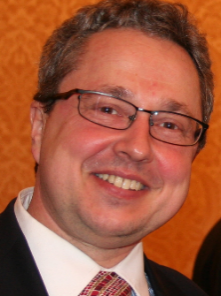 Vzdělání1986 - 1990                   Filozofická fakulta UK – estetika, teorie literatury a dějiny umění (PhDr)1981 - 1986  	Elektrotechnická fakulta ČVUT – počítače (Ing) Profesní kariéračervenec 2019 - 		zvláštní zmocněnec pro vědeckou diplomacii, OZAP MZV koordinuje činností v oblasti vědecké diplomacie napříč MZV a s ostatními
 	resorty, agenturami, univerzitami a výzkumnými centry; předkládá nové
   	projekty a rozbory pro vedení MZV; zatupuje MZV navenek v oblasti své 
		kompetence 2017 –  2018		ředitel sekce vědy a výzkumu (výkonný ředitel), Národní galerie v Prazemanagement výzkumných grantů a dotací, příprava projektů, sestavování plánů vědeckých přednášek, organizace konferencí s domácí a mezinárodní účastí; koordinace ediční a nakladatelské politiky NGP, zpracování strategie institucionálního rozvoje NGP ve VaV na léta 2019-2023 (včetně personálních požadavků a kritérií pobídek kariérního růstu pro odborné pracovníky NGP)koordinace průřezových projektů (up-grade SW systémů vnitřní administrace, digitalizace, rekonstrukce datové sítě, e-shop), redefinice politiky vstupného, zajišťování velkých výstavních projektů a dramaturgie výstavní sezóny dle finančních zdrojů; únor-listopad 2016   		odbor vzdělávání a Diplomatické akademie, MZV ČR programy personálního rozvoje zaměstnanců: motivace, vztahy na pracovišti, vzdělávání a odborný trénink zaměstnanců (zpracoval pilotní e-learningové kurzy k průřezovým kompetencím diplomacie, včetně legislativy pracovně-právní a služební, a k vybraným odborným činnostem) září 2015 - leden 2016 	tajemník, sekce státního tajemníka, MZV ČRimplementace zákona o státní služběleden - srpen 2015  		odbor ekonomické diplomacie, MZV ČRpodpora spolupráce v technologiích a exportuzáří 2010 –		zvláštní zmocněnec pro vědu a technologie, MZV ČRprosinec 2014	 	 koordinoval programy propagace českého výzkumu a inovací v zahraničí a na podporu mezinárodní spolupráce; zvláštní důraz na programy výměnných pobytů a stáží mladých českých a zahraničních vědců (identifikace zdrojů možné finanční podpory); organizoval konference, workshopy, networkingové akce za účasti předních vědců z ČR a zahraničí;zajišťoval příležitosti pro uzavírání dohod o partnerství a společném výzkumu, spolupracoval s VŠ a výzkumnými centry; propagoval možnosti studia na českých univerzitách pro zahraniční zájemce; koordinoval činnost českých zastupitelských úřadů a komunikoval s rezidentními ambasádami 2006 – 2010		zástupce stálého představitele ČR při OSN, New Yorkzodpovídal za vnitřní chod jedné z největších diplomatických misí a podílel se na přípravě předsednictví ČR v Radě EU (2009): mj. posílení mise pro tyto úkoly o české i zahraniční experty a administrativně-technické pracovníky (počet pracovníků mise se ztrojnásobil); během svého působení u OSN řídil agendy související s činností Rady bezpečnosti, Valného shromáždění a ECOSOC; aktivně se za ČR účastnil jednání o reformě systému; na klíčových fórech přednesl desítky vystoupení; byl pověřen zajištěním důležitých diplomatických iniciativ; reprezentoval ČR (EU) na zasedáních, jednáních a konzultacích, včetně oněch na vysoké úrovni2005 - 2006		evropský korespondent a ředitel odboru SZBP EU, MZV ČRkrátce po vstupu ČR do EU řídil agendy „vnější akce“ EU a koordinoval přípravu národních pozic a iniciativ; zodpovídal za personální obsazení nově vzniklého odboru, kde byly vyžadovány nové kompetence a nároky2003 - 2005		tajemník 1. náměstka ministra zahraničních věcí, MZV ČR			koordinátor horizontální pracovní skupiny ke kontrole vývozu zbraní připravoval podklady, stanoviska a vystoupení, organizoval služební cesty; jménem 1. náměstka organizoval činnost průřezových pracovních skupin 2002 – 2003 		samostatné oddělení pro SZBP EU (člen týmu připravující MZV na vstup do
 			EU v oblasti společné zahraniční a bezpečnostní politiky), MZV ČR definice pracovních metod a budování infrastruktury napříč institucí pro zajištění agend, které přinesly zásadní změnu fungování české diplomacie (mj. připravil, ve spolupráci s odpovědnými orgány, adaptaci IS pro komunikaci mezi členskými zeměmi ve vyhrazeném režimu; podílel se na definování pracovní práce pro diplomaty v nově vznikajícím týmu) 2001- 2002 		vedoucí referátu OBSE, odbor bezpečnostní politiky, MZV ČR řídil agendy OBSE (prevence konfliktů a zvládání krizí, lidská práva); přímo zodpovídal za vysílání volebních pozorovatelů a národních expertů do misí v krizových oblastech Evropy;odzbrojení a kontrola zbrojení (CFE Treaty, závazky k nešíření ručních zbraní); účast na ekonomické obnově zemí západního Balkánu (aktuálně prioritní země české rozvojové pomoci) prostřednictvím Paktu stability  1997 - 2001 		I. tajemník Stálé mise ČR při OSN a OBSE, Vídeňbezpečnostní dimenze činnosti OBSE, politický dialog o situaci v regionech postižených konfliktem; zajišťoval vysílání českých expertů do misí na Balkáně a v zemích východní Evropy (řádově několik set osob - ČR patřila v té době k největším poskytovatelům), spolupracoval se strukturami OBSE a hostitelských zemí při řešení naléhavých situací týkajících se vyslaných českých občanů;  účast na jednáních o budování struktur a kapacit nově vzniklé OBSE (definice „post table“ celé organizace, rozpočtu a rozhodovacích procedur) 1996 - 1997		referent, odbor bezpečnostní politiky, MZVzpracovával agendu OBSE v bezpečnostní a lidsko-právní dimenzi 1993 - 1996 		vědecký pracovník Ústavu pro českou literaturu Akademie věd ČRzabýval se teorií literatury, sémiologií a strukturním rozborem literárního díla; zveřejňoval vědecké studie a články; redaktor časopisu Česká literatura člen mezinárodního vědeckého týmu zabývajícího se srovnávací literaturou (verše) ve slovanských literaturách financovaného mezinárodním grantem Jazykové znalosti	angličtina (C2), němčina (C1), francouzština (C1), ruština (B1)Další kompetence 	Rozsáhlé praktické zkušenosti s řízením projektů (též v oblasti výzkumu a meziinstitucionální a mezinárodní spolupráce), financí a lidských zdrojů. Schopný pracovat v různorodém prostředí a pod stresem. Vedl či byl členem nejrůznějších týmů spolupracovníků, často poměrně rozsáhlých. Pokročilé znalosti běžných SW nástrojů administrativní práce a digitální komunikace. 